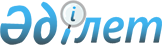 "О внесении дополнения в решение районного маслихата N 3С-6/9 от 6 июня 2004 года "Об утверждении Правил благоустройства, санитарной очистки территорий, содержания и защиты зеленых насаждений в городе Державинске и сельских населенных пунктах Жаркаинского района"
					
			Утративший силу
			
			
		
					Решение Жаркаинского районного маслихата Акмолинской области от 23 декабря 2008 года N 4С-11/11. Зарегистрировано Управлением юстиции Жаркаинского района Акмолинской области 19 января 2009 года N 1-12-98. Утратило силу - решением Жаркаинского районного маслихата Акмолинской области от 6 августа 2012 года № 5С-9/8

      Сноска. Утратило силу - решением Жаркаинского районного маслихата Акмолинской области от 06.08.2012 № 5С-9/8.      В соответствии с подпунктом 8 пункта 1 статьи 6 Закона  Республики Казахстан «О местном государственном управлении в Республике Казахстан» от 23 января 2001 года и предложения государственного учреждения «Отдел занятости и социальных программ № 11-02/2729 от 3 декабря 2008 года, Жаркаинский районный маслихат  РЕШИЛ:



      1. Внести в решение Жаркаинского районного маслихата от 12 декабря 2007 года № 4С-4/8 «Об утверждении Правил о порядке оказания жилищной помощи малообеспеченным семьям и одиноко проживающим гражданам» (зарегистрированного в Региональном Реестре государственной регистрации нормативных правовых актов № 1-12-76 от 18 января 2008 года, опубликованного в районной газете «Целинное знамя» от 1 февраля 2008 года за № 5) следующие дополнения в Правила о порядке оказания жилищной помощи малообеспеченным семьям и одиноко проживающим гражданам:

      подпункт 1.3 дополнить абзацем следующего содержания:

      расходы принимаемые к расчету для потребителей, имеющих приборы учета потребления коммунальных услуг, определяется по фактическим затратам за предыдущий квартал;

      подпункт 1.4 дополнить абзацами следующего содержания:

      компенсационные нормы на потребление электроэнергии в месяц устанавливается по показаниям счетчика, но не более 70 киловатт для одиноко проживающих граждан и 50 киловатт на каждого члена семьи и для семей из 2-х и более человек.

      Компенсационные нормы при баллоном газоснабжении 1 баллон газа для одиноко проживающих граждан и 0,5 баллона на каждого члена семьи для семей из 2-х и более человек.

      Компенсационные нормы на потребление твердого топлива для жилища с местным отоплением установить 78 килограмм на 1 квадратный метр полезной площади (отопительный сезон 7 месяцев). Стоимость угля принимать усредненную, сложившуюся за предыдущий квартал согласно статистическим данным.

      Жилищная помощь малообеспеченным семьям, проживающим в частных домостроениях с местным отоплением, предоставляется собственникам жилого дома, нанимателям при наличии договора-аренды жилья.

      Для расчета стоимости угля использовать средние цены по району,  согласно статистическим данным по состоянию на последний месяц квартала, предшествующему кварталу расчета жилищной помощи (март, июнь, сентябрь, декабрь).

      В заголовке и в пункте 1 указанного решения слова «и одиноко проживающим гражданам» исключить.



      2. Настоящее решение вступает в силу со дня государственной регистрации в Управлении юстиции Жаркаинского района и вводится в действие со дня официального опубликования.      Председатель сессии

      районного маслихата                  Д. Шакиров      Секретарь

      районного маслихата                  Б. Швачкин      СОГЛАСОВАНО:      Начальник государственного

      учреждения «Отдел занятости

      и социальных программ»

      Жаркаинского района                  В.Сидорина      Начальник Жаркаинского

      районного отдела статистики        Ж. Жанабеков      Начальник государственного

      учреждения «Отдел финансов»

      Жаркаинского района                  Б.Ахметова      Начальник государственного

      учреждения «Отдел экономики

      и бюджетного планирования»

      Жаркаинского района               З.Коржумбаева
					© 2012. РГП на ПХВ «Институт законодательства и правовой информации Республики Казахстан» Министерства юстиции Республики Казахстан
				